УТВЕРЖДАЮРуководитель МОЭО «Тут грязи нет»,Руководитель федерального экологическогопроекта «РАЗДЕЛЯЙ и УМНОЖАЙ»Т.Т. УсмановПОЛОЖЕНИЕо проведении в образовательных организациях города Москвы акции «Птичкин дом. Зима» в рамках реализации федерального экологического проекта «РАЗДЕЛЯЙ и УМНОЖАЙ» 2019/2020 учебном году.1. Общие положения.1.1. Федеральный экологический проект «РАЗДЕЛЯЙ и УМНОЖАЙ» включает в себя проведение просветительских занятий (уроков, лекций, дебатов), а также экологических акций, конкурсов и прочих мероприятий, с целью содействия воспитанию экологически ответственного поколения россиян.1.2.	Сроки реализации акции “Птичкин дом - зима”: 21 октября 2019 г. по 15 декабря 2019 г. Сроки сбора материалов: 21.10.2019 - 25.11.20191.3. Задачи акции:привлечение внимания детей, подростков, молодежи к проблеме защиты и сохранения окружающей среды, в частности видового разнообразия птиц;формирование у подрастающего поколения экологической культуры и активной жизненной позиции по отношению к глобальным проблемам;воспитание у детей бережного отношения к природному наследию, единым общечеловеческим ценностям;формирование и закрепление на практике навыков использования вторсырья в быту;развитие образного мышления и творческих способностей у детей, подростков, молодежи;содействие развитию семейных традиций, повышение уровня экологической культуры семьи.1.4. Организаторы проекта (далее – организаторы) – сотрудники и партнёры Межрегиональной общественной экологической организации «Тут грязи нет» (далее – МОЭО «Тут грязи нет»), эковолонтёры.1.5. Участники проекта (далее – участники) – учащиеся образовательных организаций города Москвы.2. Участники Конкурса:2.1. Возраст участников конкурса от 5 до 18 лет.2.2. Участником конкурса может стать любой московский школьник или воспитанник дошкольного отделения.2.3. На конкурс принимаются работы, выполненные индивидуально или коллективно (от группы, класса, образовательной организации)3. Порядок организации и проведения конкурса3.1. Работа по организации и проведению Конкурса, обобщению конкурсных материалов осуществляется организаторами Конкурса. Персональный состав Конкурсной комиссии (далее – Комиссия) определяется организатором Конкурса.3.2. Комиссия:-руководит подготовкой и проведением конкурса;-оценивает работы;-подводит итоги Конкурса и награждение победителей.3.3. Срок проведения Конкурса: 21 октября 2019 г. – 15 декабря 2019 г. Сроки сбора материалов: 21.10.2019 - 25.11.2019.3.4. Участие в Конкурсе бесплатное.3.5. К конкурсу допускаются кормушки, изготовленные только собственными руками при помощи родителей и друзей. За основу можно взять: деревянные рейки, фанеру, пластмассу, картон и другие возможные материалы.3.6. Размер и форма кормушки не ограничиваются.3.7. Участник конкурса (или законный представитель) загружает фото ребёнка с кормушкой на сайте Городского методического центра в разделе конкурсов https://konkurs.mosmetod.ru/index.php?group_c=13По запросу Конкурсной комиссии авторы предоставляют оригиналы работы.3.8. Не допускаются к участию в Конкурсе и не рассматриваются анонимные работы и работы без сведений (не содержащие информацию об участнике конкурса).3.9. Представляемые работы должны соответствовать теме конкурса.3.10. Комиссия оставляет за собой право размещения в печатных и иных изданиях фотографии конкурсных работ с указанием авторства работ.4. Критерии оценки конкурсных работ4.1. Конкурс кормушек проводится в двух номинациях: - «Самая экологичная кормушка города Москвы 2019» - «Самая креативная кормушка города Москвы 2019»4.2. Критерии оценки:- самостоятельность работы;- качество, оригинальность идеи и техники исполнения;- творческий подход, новаторские приёмы и нестандартные решения в оформлении;- надежность крепления и безопасность для птиц.5. Определение победителей5.1. Победитель определяется голосованием членов Комиссии.Комиссия вправе дополнительно поощрять отдельных участников Конкурса. Решение Комиссии является окончательным и пересмотру не подлежит.5.2. Итоги Конкурса и лучшие работы публикуются на сайте http://tut-gryazi.net/.6. Поощрение победителей6.1. Все авторы (в том числе руководители-педагоги), приславшие свои работы, награждаются грамотами от проекта "Разделяй и Умножай".6.2. Победители Конкурса награждаются Грамотами победителя и подарками от спонсоров проекта "Разделяй и Умножай".7. Права на использование работ, поступивших на конкурсАвтор (законные представители автора), подавая свою работу на Конкурс, подтверждает авторство работы и соглашается с тем, что она может быть опубликована в любых изданиях, показана любым способом на любых акциях, как во время проведения Конкурса, так и после его окончания и не претендует на выплату авторского гонорара.Контактное лицо: Координатор федерального экологического проекта «РАЗДЕЛЯЙ и УМНОЖАЙ»в Москве - Белоусова Елена Евгеньевна, 8-903-140-75-77, school@voop.eco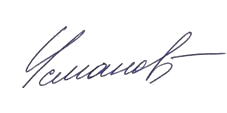 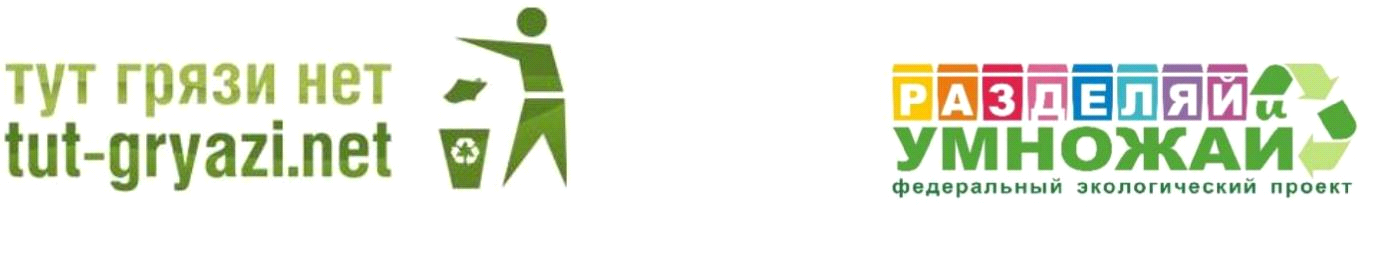 